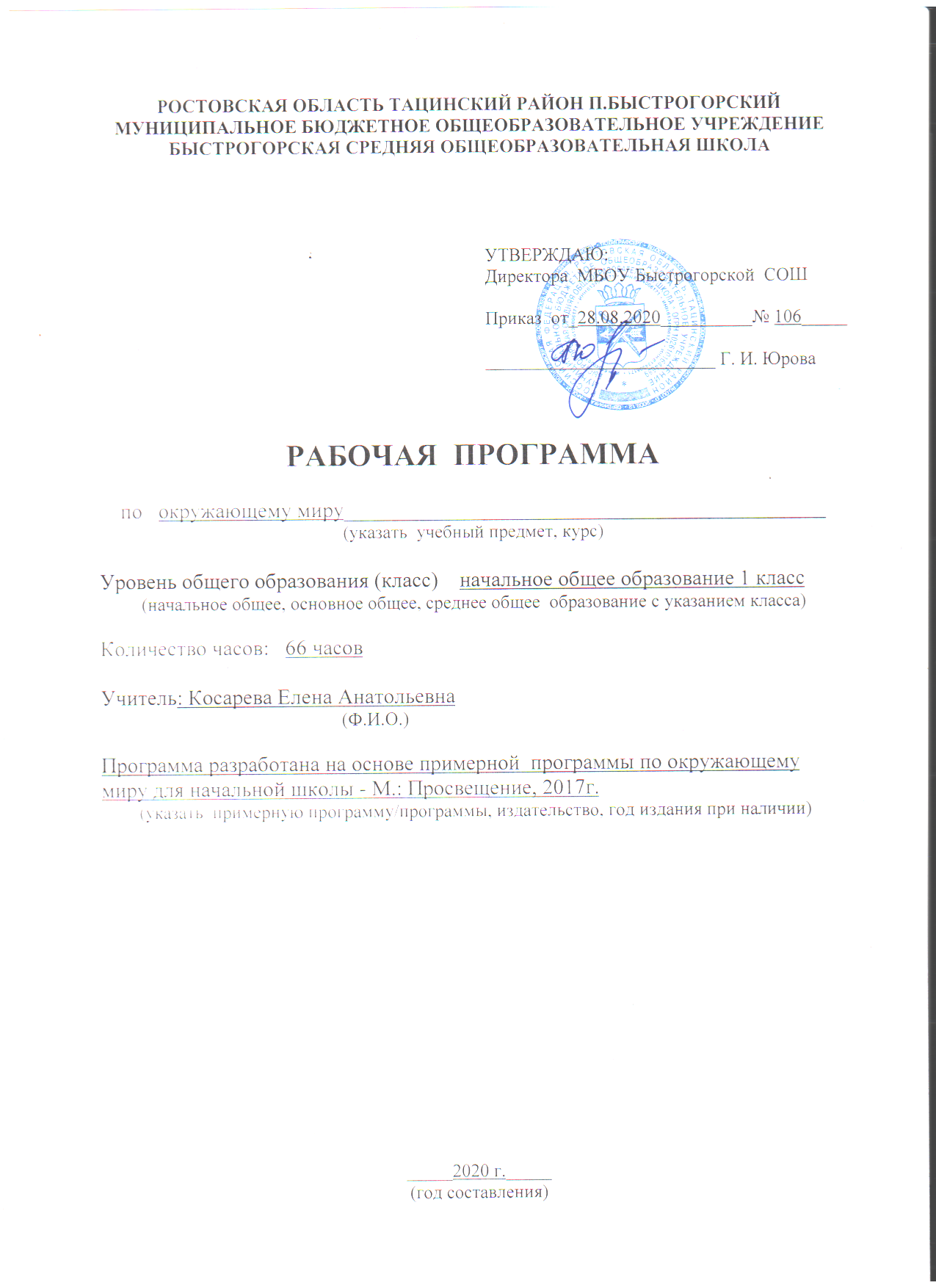 Рабочая программа составлена  на основе и в соответствии:Примерной  программы начального общего образования по окружающему мируАвторской программы по окружающему миру А. А. Плешакова М.: «Просвещение», 2017Федерального государственного образовательного стандарта начального общего образованияУчебного плана МБОУ  БСОШ  на 2020-2021  учебный год.Цель программы                 Изучение курса «Окружающий мир» в начальной школе направлено на достижение следующих целей:— формирование целостной картины мира и осознание места в нём человека на основе единства рационально-научного познания и эмоционально-ценностного осмысления ребёнком личного опыта общения с людьми и природой;— духовно-нравственное развитие и воспитание личности гражданина России в условиях культурного и конфессионального многообразия российского общества.Основными задачами реализации содержания курса являются:1) формирование уважительного отношения к семье, населённому пункту, региону, в котором проживают дети, к России, её природе и культуре, истории и современной жизни;2) осознание ребёнком ценности, целостности и многообразия окружающего мира, своего места в нём;3) формирование модели безопасного поведения в условиях повседневной жизни и в различных опасных и чрезвычайных ситуациях;4) формирование психологической культуры и компетенции для обеспечения эффективного и безопасного взаимодействия в социуме.Место курса в учебном планеСогласно учебному плану МБОУ Быстрогорская СОШ  на изучение учебного предмета «Окружающий мир» в 1 классе отведено 66 часов, 2 часа в неделю при 33 недельной работе. Реализация данного учебного предмета планируется с использованием учебника А. А. Плешакова «Окружающий мир» (1 класс), рабочей тетради А. А. Плешакова (1 класс), тестовых заданий А. А. Плешакова «Проверь себя» (1 класс).Содержания учебного предмета, курса.Планируемые результаты освоения курсаОсвоение курса «Окружающий мир» вносит существенный вклад в достижение личностных результатов начального образования, а именно:1) формирование основ российской гражданской идентичности, чувства гордости за свою Родину, российский народ и историю России, осознание своей этнической и национальной принадлежности; формирование ценностей многонационального российского общества; становление гуманистических и демократических ценностных ориентации;2) формирование целостного, социально ориентированного взгляда на мир в его органичном единстве и разнообразии природы, народов, культур и религий;3) формирование уважительного отношения к иному мнению, истории и культуре других народов;4) овладение начальными навыками адаптации в динамично изменяющемся и развивающемся мире;5) принятие и освоение социальной роли обучающегося, развитие мотивов учебной деятельности и формирование личностного смысла учения;6) развитие самостоятельности и личной ответственности за свои поступки, в том числе в информационной деятельности, на основе представлений о нравственных нормах, социальной справедливости и свободе;7) формирование эстетических потребностей, ценностей и чувств;8) развитие этических чувств, доброжелательности и эмоционально-нравственной отзывчивости, понимания и сопереживания чувствам других людей;9) развитие навыков сотрудничества со взрослыми и сверстниками в разных социальных ситуациях, умения не создавать конфликтов и находить выходы из спорных ситуаций;10) формирование установки на безопасный, здоровый образ жизни, наличие мотивации к творческому труду, работе на результат, бережному отношению к материальным и духовным ценностям.Метапредметными результатами изучения курса «Окружающий мир» в 1-м классе является формирование следующих универсальных учебных действий (УУД).Регулятивные УУД:Определять и формулировать цель деятельности на уроке с помощью учителя.Учиться высказывать своё предположение (версию) на основе работы с иллюстрацией учебника.Учиться работать по предложенному учителем плану.Учиться отличать верно выполненное задание от неверного.Учиться совместно с учителем и другими учениками давать эмоциональную оценку деятельности класса на уроке.Познавательные УУД:Ориентироваться в своей системе знаний: отличать новое от уже известного с помощью учителя.Делать предварительный отбор источников информации: ориентироваться в учебнике (на развороте, в оглавлении, в словаре).Добывать новые знания: находить ответы на вопросы, используя учебник, свой жизненный опыт и информацию, полученную на уроке.Перерабатывать полученную информацию: делать выводы в результате совместной работы всего класса.Перерабатывать полученную информацию: сравнивать и группировать предметы и их образы.Преобразовывать информацию из одной формы в другую: подробно пересказывать небольшие тексты, называть их тему.Средством формирования этих действий служит учебный материал и задания учебника.Коммуникативные УУД:Донести свою позицию до других: оформлять свою мысль в устной и письменной речи (на уровне предложения или небольшого текста).Слушать и понимать речь других.Выразительно читать и пересказывать текст.Совместно договариваться о правилах общения и поведения в школе и следовать им.Учиться выполнять различные роли в группе (лидера, исполнителя, критика).Средством формирования этих действий служит работа в малых группах Предметными результатами изучения курса «Окружающий мир» в 1-м классе является сформированность следующих умений.Ученик научится называть окружающие предметы и их взаимосвязи;объяснять, как люди помогают друг другу жить;называть живые и неживые природные богатства и их роль в жизни человека;называть основные особенности каждого времени года.оценивать правильность поведения людей в природе;оценивать правильность поведения в быту (правила общения, правила ОБЖ, уличного движения)Ученик получит возможность научиться 1) понимать особую роль России в мировой истории, 2) уважительно относиться к России, родному краю, своей семье, истории, культуре, природе нашей страны, её современной жизни;3) осознавать целостность окружающего мира, освоить основы экологической грамотности, элементарных правил нравственного поведения в мире природы и людей, нормы здоровьесберегающего поведения в природной и социальной среде;4) освоить доступные способы изучения природы и общества (наблюдение, запись, измерение, опыт, сравнение, классификация и др. с получением информации из семейных архивов, от окружающих людей, в открытом информационном пространстве);5) устанавливать и выявлять причинно-следственные связи в окружающем мире.№Наименование разделов и темВсего часов1Что и кто?222Как, откуда и куда? 123Где и когда?104Почему и зачем?22Итого:66№ДатаДатаДатаДатаДатаДатаДатаДатаДатаДатаДатаДатаДатаДатаДатаКол-во часовТемаХарактеристика деятельности учащихся№По плануПо плануПо плануПо плануПо плануПо плануПо плануПо плануПо плануПо плануПо плануПо плануПо плануПо фактуПо фактуКол-во часовТемаХарактеристика деятельности учащихся103.0903.0903.0903.0903.0903.0903.0903.0903.0903.0903.0903.0903.09.1Задавайте вопросы! МетапредметныеРегулятивные:  умение услышать и удержать учебную информациюПознавательные: умение выделять основные признаки.Коммуникативные: задавать вопросы, обращаться за помощьюЛичностныеФормирование у учащихся способность к самоорганизации в решении учебной задачи.Раздел   «Что   и   кто?»Раздел   «Что   и   кто?»Раздел   «Что   и   кто?»Раздел   «Что   и   кто?»Раздел   «Что   и   кто?»Раздел   «Что   и   кто?»Раздел   «Что   и   кто?»Раздел   «Что   и   кто?»Раздел   «Что   и   кто?»Раздел   «Что   и   кто?»Раздел   «Что   и   кто?»Раздел   «Что   и   кто?»Раздел   «Что   и   кто?»Раздел   «Что   и   кто?»Раздел   «Что   и   кто?»Раздел   «Что   и   кто?»Раздел   «Что   и   кто?»Раздел   «Что   и   кто?»204.0904.0904.0904.0904.0904.0904.0904.0904.0904.0904.0904.091Что такое Родина?Что   такое безопасность?МетапредметныеРегулятивные: Выполнение задания в соответствии с целью.Познавательные: Формирование представления о стране, как об Отечестве.Коммуникативные: Формирование умение общаться  с людьми, воспринимать их как соотечественников.ЛичностныеЭмоциональное осознание себя как россиянина, гражданина большой страны, имеющей богатую и разнообразную культуру, природу, историю.310.0910.0910.0910.0910.0910.0910.0910.0910.0910.0910.0910.091Что мы знаем о народах России?МетапредметныеРегулятивные: ставить учебные задачи. Познавательные: формир. представление о стране, о народах.Коммуникативные: воспринимать себя как часть большой семьи народов.ЛичностныеЭмоциональное осознание себя как россиянина, гражданина большой страны, имеющей богатую и разнообразную культуру, природу, историю.411.0911.0911.0911.0911.0911.0911.0911.0911.0911.091Что мы знаем о Москве?Что  такое  безопасность ?МетапредметныеРегулятивные: поиск ответа на поставленный вопросПознавательные: формир. представление о Москве, как о столице Родины.Коммуникативные: построение понятных высказываний.ЛичностныеЭмоциональное осознание себя как россиянина, гражданина большой страны, имеющей богатую и разнообразную культуру, природу, историю.517.0917.0917.0917.0917.0917.0917.0917.0917.0917.091Проект «Моя малая Родина»МетапредметныеРегулятивные: поиск ответа на поставленный вопросПознавательные: формир. представление о малой Родине.Коммуникативные: построение понятных высказываний618.0918.0918.0918.0918.0918.0918.0918.0918.0918.091Что у нас над головой?Город, где  мы  живем.МетапредметныеРегулятивные: постановка учебных задачПознавательные: поиск и выделение необходимой информации.Коммуникативные: построение монолога.  высказывания.ЛичностныеЦенностное отношение к природному миру.Оценивать себя с позиции коллекционера724.0924.0924.0924.0924.0924.0924.0924.0924.0924.091Что у нас под ногами?МетапредметныеРегулятивные: постановка учебных задачПознавательные: поиск и выделение необходимой информации.Коммуникативные: построение монолога.  высказывания.ЛичностныеЦенностное отношение к природному миру.Оценивать себя с позиции коллекционера825.0925.0925.0925.0925.0925.0925.0925.0925.0925.091Что   общего у   разных растений?МетапредметныеРегулятивные: умение удержать учебную задачу.Познавательные: делать выводы и результаты из полученных знаний.Коммуникативные: задавать вопросы, обращаться за помощью. Строить высказывания.ЛичностныеФормирование у учащихся способность к самоорганизации в решении учебной задачи.91.101.101.101.101.101.101.101.101.101Что растёт на подоконнике?МетапредметныеРегулятивные:  учиться высказывать свое мнение.Познавательные:  Осмысл. необходимости ухода за комнатными растениями.Коммуникативные: задавать вопросы, строить высказывания.ЛичностныеЦенностное отношение к природному миру.Бережное отношение к культурным растениям. 102.102.102.102.102.102.102.102.102.101Что растёт на клумбе?МетапредметныеРегулятивные:  учиться высказывать свое мнение.Познавательные:  Осмысл. необходимости ухода за комнатными растениями.Коммуникативные: задавать вопросы, строить высказывания.ЛичностныеЦенностное отношение к природному миру.Бережное отношение к культурным растениям. 118.108.108.108.108.108.108.108.108.101Что это за листья?МетапредметныеРегулятивные:  учиться высказывать свое мнение.Познавательные:  Осмысл. необходимости ухода за комнатными растениями.Коммуникативные: задавать вопросы, строить высказывания.ЛичностныеЦенностное отношение к природному миру.Бережное отношение к культурным растениям. 129.109.109.109.109.109.109.109.101Что   такое  хвоинки?МетапредметныеРегулятивные:  учиться высказывать свое мнение.Познавательные:  Осмысл. необходимости ухода за комнатными растениями.Коммуникативные: задавать вопросы, строить высказывания.ЛичностныеЦенностное отношение к природному миру.Бережное отношение к культурным растениям. 1315 1015 1015 1015 1015 1015 1015 1015 101Кто   такие насекомые?МетапредметныеРегулятивные:  учиться высказывать свое мнение.Познавательные:  Осмысл. необходимости ухода за комнатными растениями.Коммуникативные: задавать вопросы, строить высказывания.ЛичностныеЦенностное отношение к природному миру.Бережное отношение к культурным растениям. 1416.1016.1016.1016.1016.1016.1016.1016.101Кто такие рыбы?МетапредметныеРегулятивные:  учиться высказывать свое мнение.Познавательные:  Осмысл. необходимости ухода за комнатными растениями.Коммуникативные: задавать вопросы, строить высказывания.ЛичностныеЦенностное отношение к природному миру.Бережное отношение к культурным растениям. 1522.1022.1022.1022.1022.1022.1022.1022.101Кто такие птицы?МетапредметныеРегулятивные:  учиться высказывать свое мнение.Познавательные:  Осмысл. необходимости ухода за комнатными растениями.Коммуникативные: задавать вопросы, строить высказывания.ЛичностныеЦенностное отношение к природному миру.Бережное отношение к культурным растениям. 1623.1023.1023.1023.1023.1023.1023.101Кто такие звери?МетапредметныеРегулятивные:  учиться высказывать свое мнение.Познавательные:  Осмысл. необходимости ухода за комнатными растениями.Коммуникативные: задавать вопросы, строить высказывания.ЛичностныеЦенностное отношение к природному миру.Бережное отношение к культурным растениям. 175.115.115.115.115.115.115.111Что окружает нас дома?МетапредметныеРегулятивные:  учиться высказывать свое мнение.Познавательные:  Осмысл. необходимости ухода за комнатными растениями.Коммуникативные: задавать вопросы, строить высказывания.ЛичностныеЦенностное отношение к природному миру.Бережное отношение к культурным растениям. 185.115.115.115.115.1111Что    умеет компьютер?МетапредметныеРегулятивные:  учиться высказывать свое мнение.Познавательные:  Осмысл. необходимости ухода за комнатными растениями.Коммуникативные: задавать вопросы, строить высказывания.ЛичностныеЦенностное отношение к природному миру.Бережное отношение к культурным растениям. 196.116.116.116.116.111Что  вокруг   нас может   быть опасным?МетапредметныеРегулятивные:  учиться высказывать свое мнение.Познавательные:  Осмысл. необходимости ухода за комнатными растениями.Коммуникативные: задавать вопросы, строить высказывания.ЛичностныеЦенностное отношение к природному миру.Бережное отношение к культурным растениям. 2012.1112.1112.1112.1112.111На что похожа наша планета?МетапредметныеРегулятивные:  учиться высказывать свое мнение.Познавательные:  Осмысл. необходимости ухода за комнатными растениями.Коммуникативные: задавать вопросы, строить высказывания.ЛичностныеЦенностное отношение к природному миру.Бережное отношение к культурным растениям. 2113.1113.1113.1113.1113.111Проверим себя и оценим свои достижения по разделу «Что и кто?» МетапредметныеРегулятивные:  учиться высказывать свое мнение.Познавательные:  Осмысл. необходимости ухода за комнатными растениями.Коммуникативные: задавать вопросы, строить высказывания.ЛичностныеЦенностное отношение к природному миру.Бережное отношение к культурным растениям. Раздел   «Как,   откуда   и   куда?»Раздел   «Как,   откуда   и   куда?»Раздел   «Как,   откуда   и   куда?»Раздел   «Как,   откуда   и   куда?»Раздел   «Как,   откуда   и   куда?»Раздел   «Как,   откуда   и   куда?»Раздел   «Как,   откуда   и   куда?»Раздел   «Как,   откуда   и   куда?»Раздел   «Как,   откуда   и   куда?»Раздел   «Как,   откуда   и   куда?»Раздел   «Как,   откуда   и   куда?»Раздел   «Как,   откуда   и   куда?»Раздел   «Как,   откуда   и   куда?»2222.1122.1122.1122.1122.111Как живёт семья? Проект «Моя семья»МетапредметныеРегулятивные: умение услышать и удержать учебную информациюПознавательные: умение выделять основные признаки.Коммуникативныезадавать вопросы, обращаться за помощью.ЛичностныеФормировать у учащихся положительное отношение к семье.Формировать у учащихся способность к самоорганизации в решении учебной задачи.2324.1124.1124.1124.1124.111Откуда в наш дом приходит вода и куда она уходит?МетапредметныеРегулятивные: умение услышать и удержать учебную информациюПознавательные: умение выделять основные признаки.Коммуникативныезадавать вопросы, обращаться за помощью.ЛичностныеФормировать у учащихся положительное отношение к семье.Формировать у учащихся способность к самоорганизации в решении учебной задачи.2429.1129.1129.1129.1129.111Откуда в наш дом приходит электричество?МетапредметныеРегулятивные: ставить учебные задачи в сотрудничестве с учителем, учиться высказывать свое предположение на основе иллюстраций в учебникеПознавательные: поиск и выделение необходимой информации.Коммуникативные: строить монологичное  высказываниеЛичностныеФормировать у учащихся способность к самоорганизации в решении учебной задачи.2501.1201.1201.1201.1201.121Как путешествует письмо?МетапредметныеРегулятивные: ставить учебные задачи в сотрудничестве с учителем, учиться высказывать свое предположение на основе иллюстраций в учебникеПознавательные: поиск и выделение необходимой информации.Коммуникативные: строить монологичное  высказываниеЛичностныеФормировать у учащихся способность к самоорганизации в решении учебной задачи.2606.1206.1206.1206.121Куда текут реки?МетапредметныеРегулятивные: ставить учебные задачи в сотрудничестве с учителем, учиться высказывать свое предположение на основе иллюстраций в учебникеПознавательные: поиск и выделение необходимой информации.Коммуникативные: строить монологичное  высказываниеЛичностныеФормировать у учащихся способность к самоорганизации в решении учебной задачи.271Откуда берутся снег и лёд?МетапредметныеРегулятивные: ставить учебные задачи в сотрудничестве с учителем, учиться высказывать свое предположение на основе иллюстраций в учебникеПознавательные: поиск и выделение необходимой информации.Коммуникативные: строить монологичное  высказываниеЛичностныеФормировать у учащихся способность к самоорганизации в решении учебной задачи.281Как    живут растения?МетапредметныеРегулятивные: ставить учебные задачи в сотрудничестве с учителем, учиться высказывать свое предположение на основе иллюстраций в учебникеПознавательные: поиск и выделение необходимой информации.Коммуникативные: строить монологичное  высказываниеЛичностныеФормировать у учащихся способность к самоорганизации в решении учебной задачи.291Как     живут животные?МетапредметныеРегулятивные: ставить учебные задачи в сотрудничестве с учителем, учиться высказывать свое предположение на основе иллюстраций в учебникеПознавательные: поиск и выделение необходимой информации.Коммуникативные: строить монологичное  высказываниеЛичностныеФормировать у учащихся способность к самоорганизации в решении учебной задачи.301Как зимой помочь птицам?МетапредметныеРегулятивные: ставить учебные задачи в сотрудничестве с учителем, учиться высказывать свое предположение на основе иллюстраций в учебникеПознавательные: поиск и выделение необходимой информации.Коммуникативные: строить монологичное  высказываниеЛичностныеФормировать у учащихся способность к самоорганизации в решении учебной задачи.311Откуда  берётся и куда девается мусор?МетапредметныеРегулятивные: ставить учебные задачи в сотрудничестве с учителем, учиться высказывать свое предположение на основе иллюстраций в учебникеПознавательные: поиск и выделение необходимой информации.Коммуникативные: строить монологичное  высказываниеЛичностныеФормировать у учащихся способность к самоорганизации в решении учебной задачи.321Откуда в снежках грязь?МетапредметныеРегулятивные: ставить учебные задачи в сотрудничестве с учителем, учиться высказывать свое предположение на основе иллюстраций в учебникеПознавательные: поиск и выделение необходимой информации.Коммуникативные: строить монологичное  высказываниеЛичностныеФормировать у учащихся способность к самоорганизации в решении учебной задачи.331Проверим себя и оценим свои достижения по разделу «Как, откуда и куда?» Презентация проекта «Моя семья»МетапредметныеРегулятивные: ставить учебные задачи в сотрудничестве с учителем, учиться высказывать свое предположение на основе иллюстраций в учебникеПознавательные: поиск и выделение необходимой информации.Коммуникативные: строить монологичное  высказываниеЛичностныеФормировать у учащихся способность к самоорганизации в решении учебной задачи.Раздел   «Где   и   когда?»Раздел   «Где   и   когда?»Раздел   «Где   и   когда?»Раздел   «Где   и   когда?»Раздел   «Где   и   когда?»Раздел   «Где   и   когда?»Раздел   «Где   и   когда?»Раздел   «Где   и   когда?»Раздел   «Где   и   когда?»Раздел   «Где   и   когда?»Раздел   «Где   и   когда?»Раздел   «Где   и   когда?»Раздел   «Где   и   когда?»Раздел   «Где   и   когда?»Раздел   «Где   и   когда?»Раздел   «Где   и   когда?»Раздел   «Где   и   когда?»Раздел   «Где   и   когда?»341Когда учиться интересно?МетапредметныеРегулятивные: целенаправленный поиск ответа на  вопрос.Познавательные: осознание важности школы в процессе познания окружающ. мира.Коммуникативные: овладение способами взаимод-ия со сверстн-ми.ЛичностныеФормирование личного отношения к школе, классу, ученикам.351Проект «Мой класс и моя школа»МетапредметныеРегулятивные: учиться высказывать свое предположение.Познавательные: поиск и выделение необходимой информации.Коммуникативные: строить монологичное  высказывание, работа в паре, в группеЛичностныеФормирование адекватной оценки своих достижений361Когда придёт суббота?МетапредметныеРегулятивные: учиться высказывать свое предположение.Познавательные: поиск и выделение необходимой информации.Коммуникативные: строить монологичное  высказывание, работа в паре, в группеЛичностныеФормирование адекватной оценки своих достижений371Когда наступит лето?МетапредметныеРегулятивные: учиться высказывать свое предположение.Познавательные: поиск и выделение необходимой информации.Коммуникативные: строить монологичное  высказывание, работа в паре, в группеЛичностныеФормирование адекватной оценки своих достижений381Где живут белые медведи?МетапредметныеРегулятивные: учиться высказывать свое предположение.Познавательные: поиск и выделение необходимой информации.Коммуникативные: строить монологичное  высказывание, работа в паре, в группеЛичностныеФормирование адекватной оценки своих достижений391Где живут слоны?МетапредметныеРегулятивные: учиться высказывать свое предположение.Познавательные: поиск и выделение необходимой информации.Коммуникативные: строить монологичное  высказывание, работа в паре, в группеЛичностныеФормирование адекватной оценки своих достижений401Где зимуют птицы?МетапредметныеРегулятивные: учиться высказывать свое предположение.Познавательные: поиск и выделение необходимой информации.Коммуникативные: строить монологичное  высказывание, работа в паре, в группеЛичностныеФормирование адекватной оценки своих достижений411Когда появилась одежда?МетапредметныеРегулятивные: учиться высказывать свое предположение.Познавательные: поиск и выделение необходимой информации.Коммуникативные: строить монологичное  высказывание, работа в паре, в группеЛичностныеФормирование адекватной оценки своих достижений421Когда изобрели велосипед?МетапредметныеРегулятивные: учиться высказывать свое предположение.Познавательные: поиск и выделение необходимой информации.Коммуникативные: строить монологичное  высказывание, работа в паре, в группеЛичностныеФормирование адекватной оценки своих достижений431Когда мы станем взрослыми?МетапредметныеРегулятивные: учиться высказывать свое предположение.Познавательные: поиск и выделение необходимой информации.Коммуникативные: строить монологичное  высказывание, работа в паре, в группеЛичностныеФормирование адекватной оценки своих достижений441Проверим и оценим свои достижения по  разделу «Где  и  когда?» Презентация проекта  «Мой класс и моя школа»МетапредметныеРегулятивные: учиться высказывать свое предположение.Познавательные: поиск и выделение необходимой информации.Коммуникативные: строить монологичное  высказывание, работа в паре, в группеЛичностныеФормирование адекватной оценки своих достиженийРаздел  «Почему   и   зачем?»Раздел  «Почему   и   зачем?»Раздел  «Почему   и   зачем?»Раздел  «Почему   и   зачем?»Раздел  «Почему   и   зачем?»Раздел  «Почему   и   зачем?»Раздел  «Почему   и   зачем?»Раздел  «Почему   и   зачем?»Раздел  «Почему   и   зачем?»Раздел  «Почему   и   зачем?»Раздел  «Почему   и   зачем?»Раздел  «Почему   и   зачем?»Раздел  «Почему   и   зачем?»Раздел  «Почему   и   зачем?»Раздел  «Почему   и   зачем?»Раздел  «Почему   и   зачем?»Раздел  «Почему   и   зачем?»Раздел  «Почему   и   зачем?»451Почему Солнце светит днём, а звёзды ночью?МетапредметныеРегулятивные: ставить учебные задачи в сотрудничестве с учителем, понимать учебную задачу урока и стремиться ее выполнитьПознавательные: поиск и выделение необходимой информацииКоммуникативные: строить монологичное  высказывание.ЛичностныеОценивать свои достижения на уроке.Формирование адекватной оценки своих достижений461Почему Луна бывает разной?МетапредметныеРегулятивные: ставить учебные задачи в сотрудничестве с учителем, понимать учебную задачу урока и стремиться ее выполнитьПознавательные: поиск и выделение необходимой информацииКоммуникативные: строить монологичное  высказывание.ЛичностныеОценивать свои достижения на уроке.Формирование адекватной оценки своих достижений471Почему идёт дождь и дует ветер?Практическое  занятиеМетапредметныеРегулятивные: ставить учебные задачи в сотрудничестве с учителем, понимать учебную задачу урока и стремиться ее выполнитьПознавательные: поиск и выделение необходимой информацииКоммуникативные: строить монологичное  высказывание.ЛичностныеОценивать свои достижения на уроке.Формирование адекватной оценки своих достижений481Почему звенит звонок?МетапредметныеРегулятивные: ставить учебные задачи в сотрудничестве с учителем, понимать учебную задачу урока и стремиться ее выполнитьПознавательные: поиск и выделение необходимой информацииКоммуникативные: строить монологичное  высказывание.ЛичностныеОценивать свои достижения на уроке.Формирование адекватной оценки своих достижений49Почему радуга разноцветная? МетапредметныеРегулятивные: ставить учебные задачи в сотрудничестве с учителем, понимать учебную задачу урока и стремиться ее выполнитьПознавательные: поиск и выделение необходимой информацииКоммуникативные: строить монологичное  высказывание.ЛичностныеОценивать свои достижения на уроке.Формирование адекватной оценки своих достижений501Почему мы любим собак и кошек?МетапредметныеРегулятивные: ставить учебные задачи в сотрудничестве с учителем, понимать учебную задачу урока и стремиться ее выполнитьПознавательные: поиск и выделение необходимой информацииКоммуникативные: строить монологичное  высказывание.ЛичностныеОценивать свои достижения на уроке.Формирование адекватной оценки своих достижений511Проект «Мои любимые домашн  питомцы»МетапредметныеРегулятивные: ставить учебные задачи в сотрудничестве с учителем, понимать учебную задачу урока и стремиться ее выполнитьПознавательные: поиск и выделение необходимой информацииКоммуникативные: строить монологичное  высказывание.ЛичностныеОценивать свои достижения на уроке.Формирование адекватной оценки своих достижений521Почему мы не будем рвать цветы и ловить бабочек?МетапредметныеРегулятивные: ставить учебные задачи в сотрудничестве с учителем, понимать учебную задачу урока и стремиться ее выполнитьПознавательные: поиск и выделение необходимой информацииКоммуникативные: строить монологичное  высказывание.ЛичностныеОценивать свои достижения на уроке.Формирование адекватной оценки своих достижений531Почему в лесу мы будем соблюдать тишину?МетапредметныеРегулятивные: ставить учебные задачи в сотрудничестве с учителем, понимать учебную задачу урока и стремиться ее выполнитьПознавательные: поиск и выделение необходимой информацииКоммуникативные: строить монологичное  высказывание.ЛичностныеОценивать свои достижения на уроке.Формирование адекватной оценки своих достижений541Зачем мы спим ночью?МетапредметныеРегулятивные: ставить учебные задачи в сотрудничестве с учителем, понимать учебную задачу урока и стремиться ее выполнитьПознавательные: поиск и выделение необходимой информацииКоммуникативные: строить монологичное  высказывание.ЛичностныеОценивать свои достижения на уроке.Формирование адекватной оценки своих достижений551Почему нужно есть много овощей и фруктов?МетапредметныеРегулятивные: ставить учебные задачи в сотрудничестве с учителем, понимать учебную задачу урока и стремиться ее выполнитьПознавательные: поиск и выделение необходимой информацииКоммуникативные: строить монологичное  высказывание.ЛичностныеОценивать свои достижения на уроке.Формирование адекватной оценки своих достижений561Почему нужно чистить зубы и мыть руки?МетапредметныеРегулятивные: ставить учебные задачи в сотрудничестве с учителем, понимать учебную задачу урока и стремиться ее выполнитьПознавательные: поиск и выделение необходимой информацииКоммуникативные: строить монологичное  высказывание.ЛичностныеОценивать свои достижения на уроке.Формирование адекватной оценки своих достижений571Зачем нам телефон и телевизор?МетапредметныеРегулятивные: ставить учебные задачи в сотрудничестве с учителем, понимать учебную задачу урока и стремиться ее выполнитьПознавательные: поиск и выделение необходимой информацииКоммуникативные: строить монологичное  высказывание.ЛичностныеОценивать свои достижения на уроке.Формирование адекватной оценки своих достижений581Зачем нужны автомобили?МетапредметныеРегулятивные: ставить учебные задачи в сотрудничестве с учителем, понимать учебную задачу урока и стремиться ее выполнитьПознавательные: поиск и выделение необходимой информацииКоммуникативные: строить монологичное  высказывание.ЛичностныеОценивать свои достижения на уроке.Формирование адекватной оценки своих достижений591Зачем нужны поезда?МетапредметныеРегулятивные: ставить учебные задачи в сотрудничестве с учителем, понимать учебную задачу урока и стремиться ее выполнитьПознавательные: поиск и выделение необходимой информацииКоммуникативные: строить монологичное  высказывание.ЛичностныеОценивать свои достижения на уроке.Формирование адекватной оценки своих достижений601Зачем строят корабли?МетапредметныеРегулятивные: ставить учебные задачи в сотрудничестве с учителем, понимать учебную задачу урока и стремиться ее выполнитьПознавательные: поиск и выделение необходимой информацииКоммуникативные: строить монологичное  высказывание.ЛичностныеОценивать свои достижения на уроке.Формирование адекватной оценки своих достижений611Зачем строят самолёты?МетапредметныеРегулятивные: ставить учебные задачи в сотрудничестве с учителем, понимать учебную задачу урока и стремиться ее выполнитьПознавательные: поиск и выделение необходимой информацииКоммуникативные: строить монологичное  высказывание.ЛичностныеОценивать свои достижения на уроке.Формирование адекватной оценки своих достижений621Почему в автомобиле и поезде нужно соблюдать правила безопасности?МетапредметныеРегулятивные: ставить учебные задачи в сотрудничестве с учителем, понимать учебную задачу урока и стремиться ее выполнитьПознавательные: поиск и выделение необходимой информацииКоммуникативные: строить монологичное  высказывание.ЛичностныеОценивать свои достижения на уроке.Формирование адекватной оценки своих достижений631Почему на корабле и в самолёте нужно соблюдать правила безопасности?МетапредметныеРегулятивные: ставить учебные задачи в сотрудничестве с учителем, понимать учебную задачу урока и стремиться ее выполнитьПознавательные: поиск и выделение необходимой информацииКоммуникативные: строить монологичное  высказывание.ЛичностныеОценивать свои достижения на уроке.Формирование адекватной оценки своих достижений641Зачем люди осваивают космос?МетапредметныеРегулятивные: ставить учебные задачи в сотрудничестве с учителем, понимать учебную задачу урока и стремиться ее выполнитьПознавательные: поиск и выделение необходимой информацииКоммуникативные: строить монологичное  высказывание.ЛичностныеОценивать свои достижения на уроке.Формирование адекватной оценки своих достижений651Почему мы часто слышим слово «экология»?МетапредметныеРегулятивные: ставить учебные задачи в сотрудничестве с учителем, понимать учебную задачу урока и стремиться ее выполнитьПознавательные: поиск и выделение необходимой информацииКоммуникативные: строить монологичное  высказывание.ЛичностныеОценивать свои достижения на уроке.Формирование адекватной оценки своих достижений661Проверим и оценим свои достижения по разделу «Почему и зачем?» Презентация проекта «Мои домашние питомцы»МетапредметныеРегулятивные: ставить учебные задачи в сотрудничестве с учителем, понимать учебную задачу урока и стремиться ее выполнитьПознавательные: поиск и выделение необходимой информацииКоммуникативные: строить монологичное  высказывание.ЛичностныеОценивать свои достижения на уроке.Формирование адекватной оценки своих достиженийСОГЛАСОВАНОПротокол заседанияметодического объединенияучителей____________________________МБОУ БСОШот______________ 20__года №______________________/М,В,Никулина________(подпись)      ФИО руководителя МОСОГЛАСОВАНОЗаместитель директора по УВР__________________/ Л.Н.Макаренко/______________20___года